ProQuest KRIMINĀLTIESĪBU DATUBĀZE (THE CRIMINAL JUSTICE DATABASE) https://www.proquest.com/ProQuest ir svarīgs partneris visa veida satura turētājiem, saglabājot un nodrošinot piekļuvi bagātīgai un daudzveidīgai informācijai. Krimināltiesību datubāze (viena no ProQuest sadaļām) ir visaptveroša datubāze, kas sniedz atbalstu pētījumos par noziedzību, tās cēloņiem un ietekmi, juridiskajām un sociālajām sekām, kā arī tiesvedības un noziedzības tendencēm. https://www.proquest.com/criminaljusticeperiodicals/fromDatabasesLayer?accountid=210690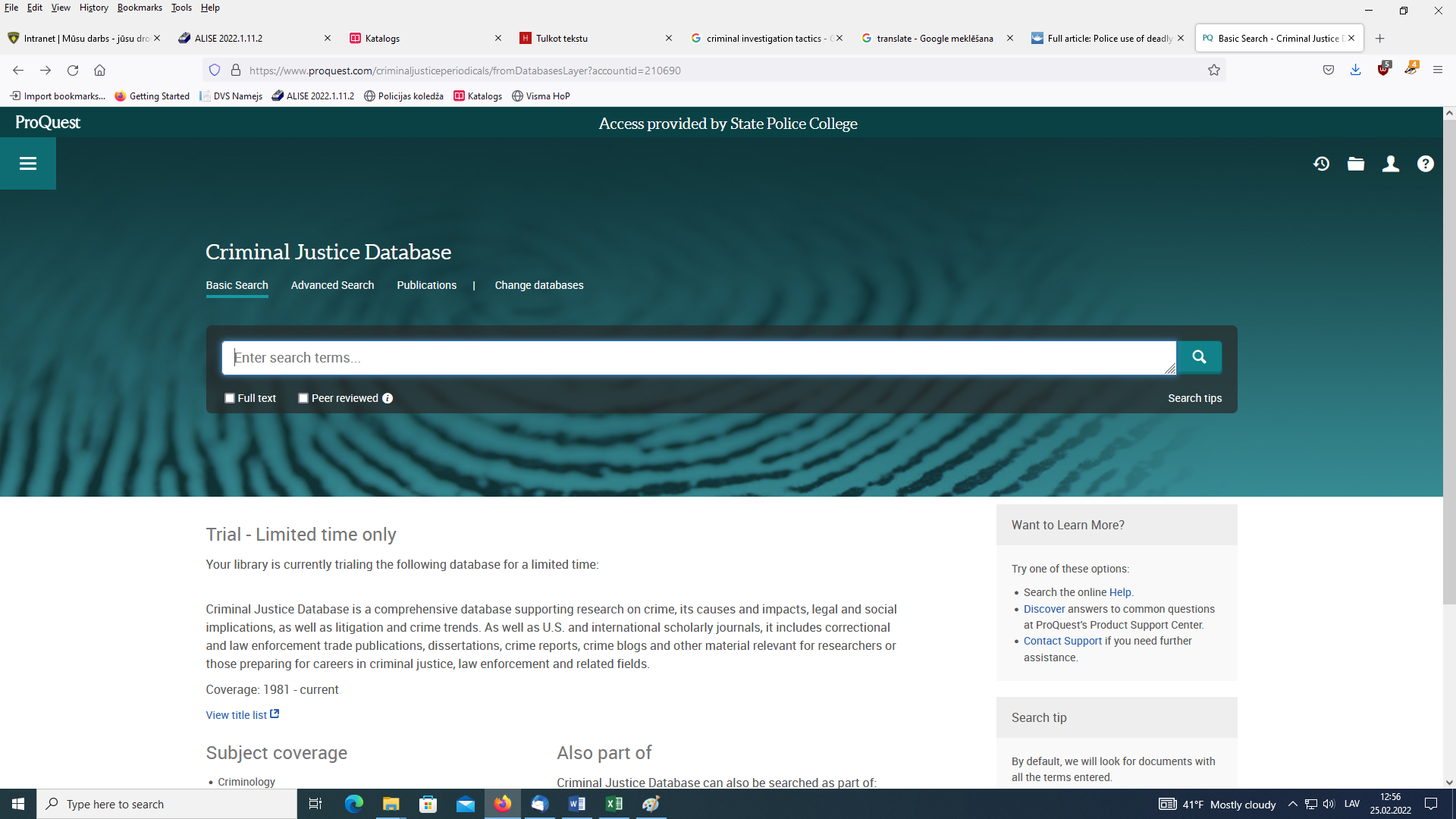 Datu bāzē teorija ir saistīta ar praksi, sniedzot informāciju tiem, kas interesējas par karjeru tādās jomās kā krimināltiesības, tiesību aizsardzība, sodi, narkotiku apkarošana, rehabilitācija, ģimenes tiesības un industriālā drošība, kā arī zinātniekiem un citiem pētniekiem, kuri pēta noziedzības cēloņus, tendences un ietekmi uz sabiedrību.Izmēģinājuma periods: līdz 18. martam. Uz izmēģinājuma laiku piekļuvi datubāzei nodrošina Valsts policijas koledžas IP adrese.Publikācijas: Starptautiski zinātniskie žurnāli, grāmatas, disertācijas un tēzes, laikraksti, avīzes, žurnāli, konferenču materiāli, noziedzības ziņojumi, blogi, tīmekļvietnes u.c. avoti. Pasaulē lielākā disertāciju un rakstu kolekcija.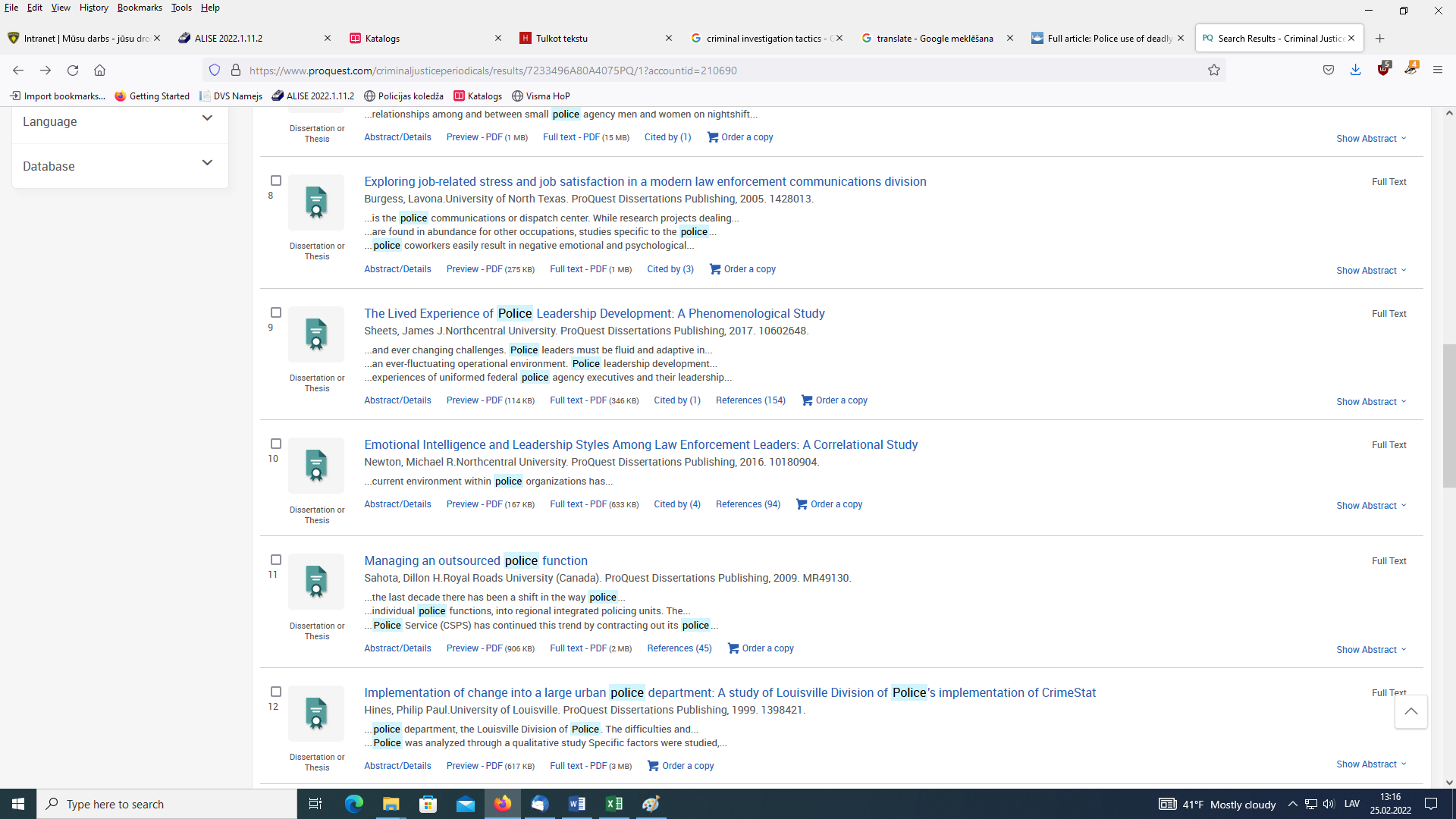 Informācijas apjoms par aktuālajām tēmām (meklēšana pēc atslēgvārdiem)Galvenie žurnālu nosaukumiJournal of Criminal Law & Criminology (Northwestern University)Development and Psychopathology (Cambridge University Press)American Journal of Criminal Justice (Springer)Policing (Emerald)Social Justice (Social Justice)Iespējas:Paplašinātās meklēšanas iespējas, izvēloties datumu, avota un dokumenta veidu, valodu;Saistīto rakstu saraksts;Uzzināt par aktuālo informāciju, kas tiek pētīta;Piekļuve jaunākajiem zinātniskās metodoloģijas pētījumiem;Iespēja tulkot tekstu dažādās valodās, ieskaitot krievu.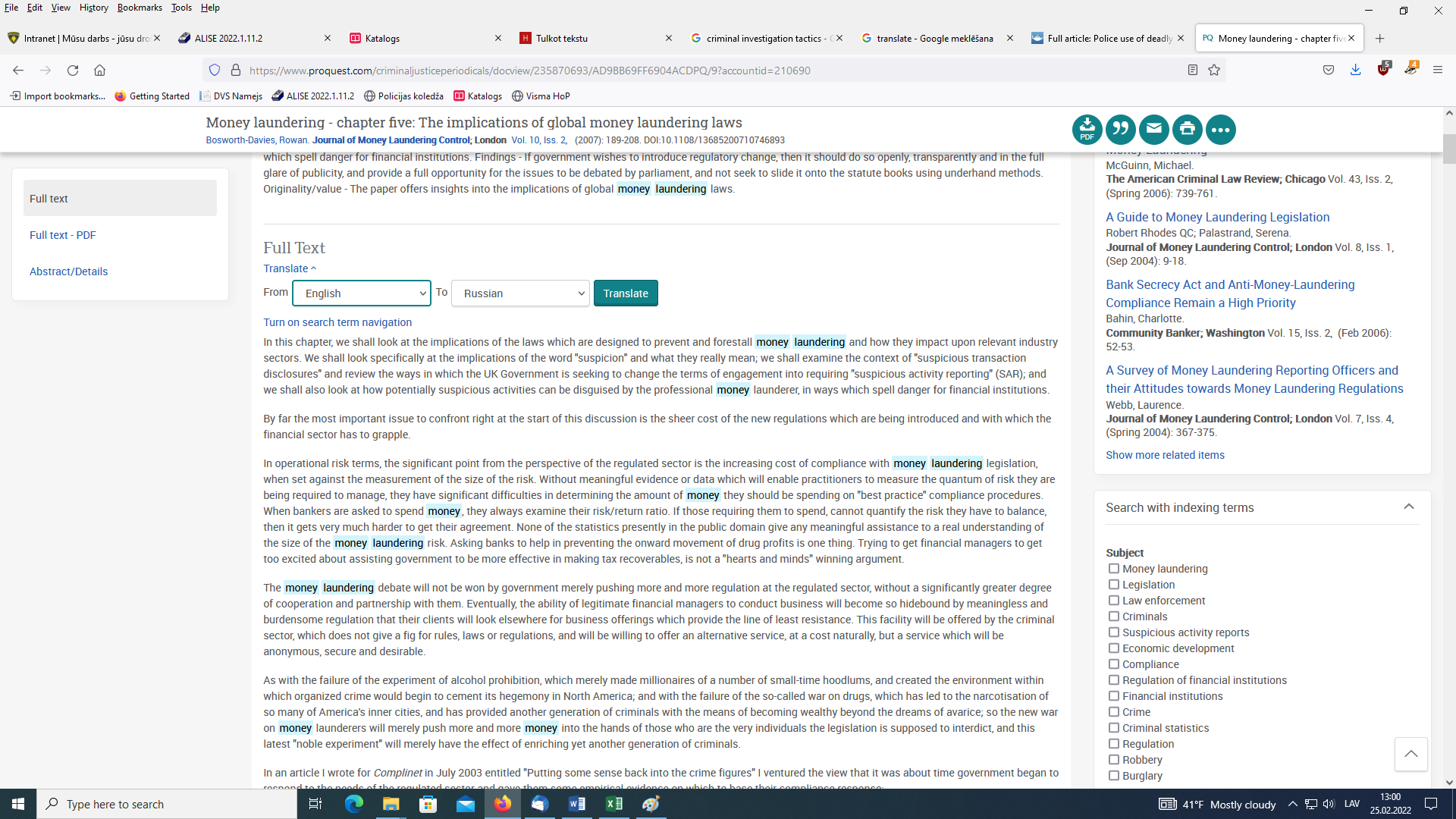 Dažādas iespējas rīkoties ar atlasīto materiālu: lejuplādēt PDF vai Word formātā, nosūtīt e-pastā, drukāt, citēšana u.c.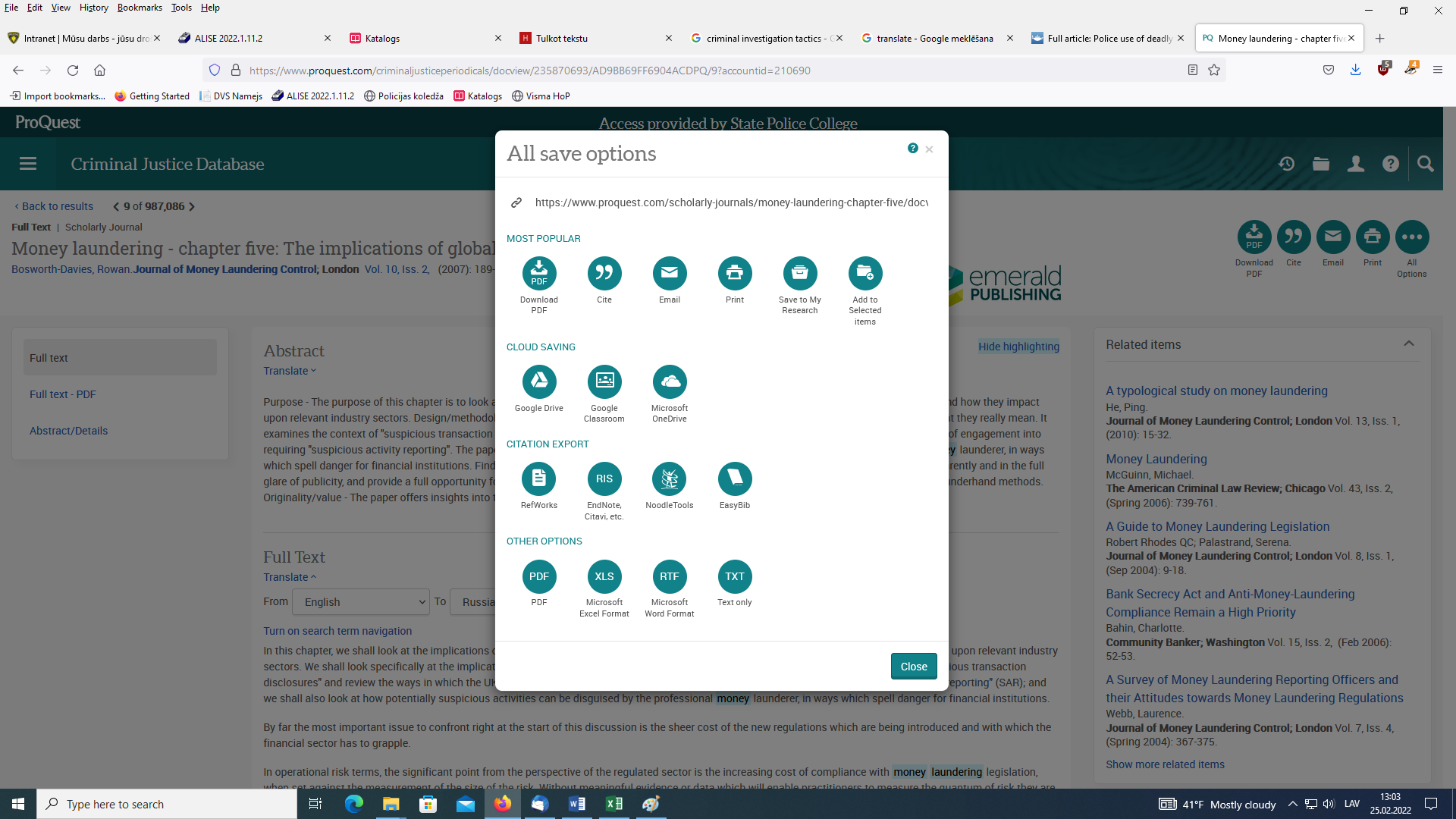 TēmaPublikāciju skaitsLīdzekļu legalizācija(Laundering money)987 086Vardarbība ģimenē(Domestic violence)2 241 810Bērnu tiesības(Rights of the child)17 542 300Cilvēktiesības(Human rights)15 758 337Policijas izmeklēšanas taktika(Police investigation tactics)20 831Policija(Police)46 927 561 